CTB Decision BriefTransfer  to the Secondary System of Highways Frontage Road F-915 (Fairfax County) Issue: The Virginia Department of Transportation (VDOT) has received a request to transfer Frontage Road F-915 (Fairfax County) in its entirety (0.10 of a mile) from the primary system of highways to the secondary system of highways.Facts:	Section 33.2-315 of the Code of Virginia gives the CTB authority to transfer roads from the primary system of highways to the secondary system of highways.  Frontage Road F-915 in Fairfax County was constructed as part of the state highway system to maintain a means of access to abutting properties on the U.S. Route 29 corridor.Ley Plaza, LLC., the developer of an adjacent commercial property has built an additional 0.05 of a mile extension, Route 2586, onto the end of F-915 in order to provide access to the commercial development thereby eliminating the need for F-915. The Fairfax County Board of Supervisors passed a resolution on September 28, 2010 requesting that VDOT add Route 2586 to the secondary System of Fairfax County.  Upon review of the area, VDOT staff agrees with the transfer of Frontage Road F-915 from the primary system of state highways to the secondary system of state highways.   Recommendations: VDOT recommends the Board approve the (a) transfer of Frontage Road F-915 from the primary system of highways to the secondary system of highways; and (b) renumber 0.10 of a mile of old F-915 to Route 2586.  Action Required by CTB: The Code of Virginia requires a majority of the Board’s members to approve the changes proposed in this brief.  A resolution with an attachment (A) showing the proposed changes is provided for the Board’s considerationResult if Approved: Roadways transferred between highway systems will continue to be operated and maintained by VDOT.Options: Approve, Deny or DeferPublic Comments/Reactions: N/A.Exhibit ABoard of Supervisors' Resolution 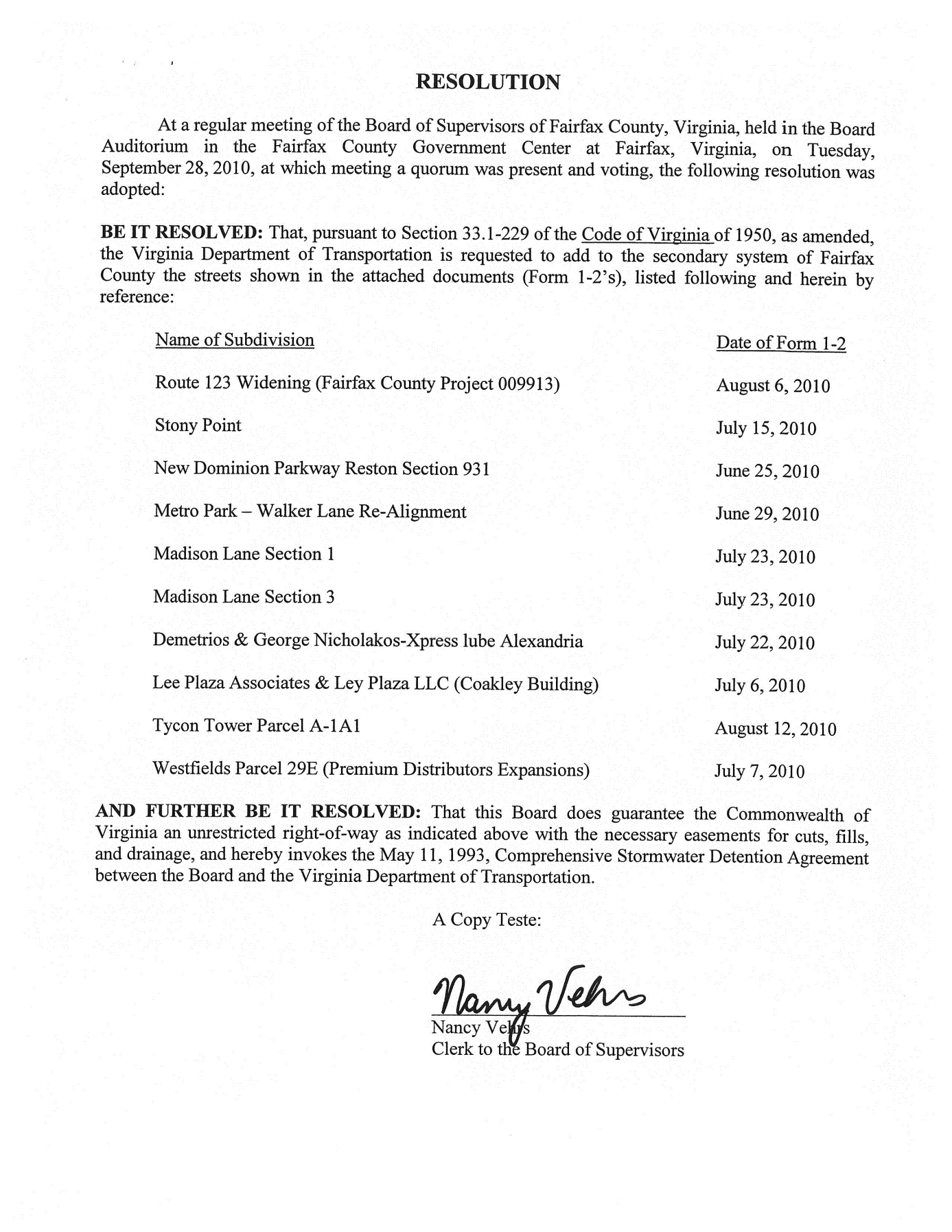 Exhibit A (Page 2)Sketch of Proposed Segments to be Transferred and Renumbered to Route 2586 (Referred to in Resolution as Lee Plaza Assoc. and Ley Plaza LLC)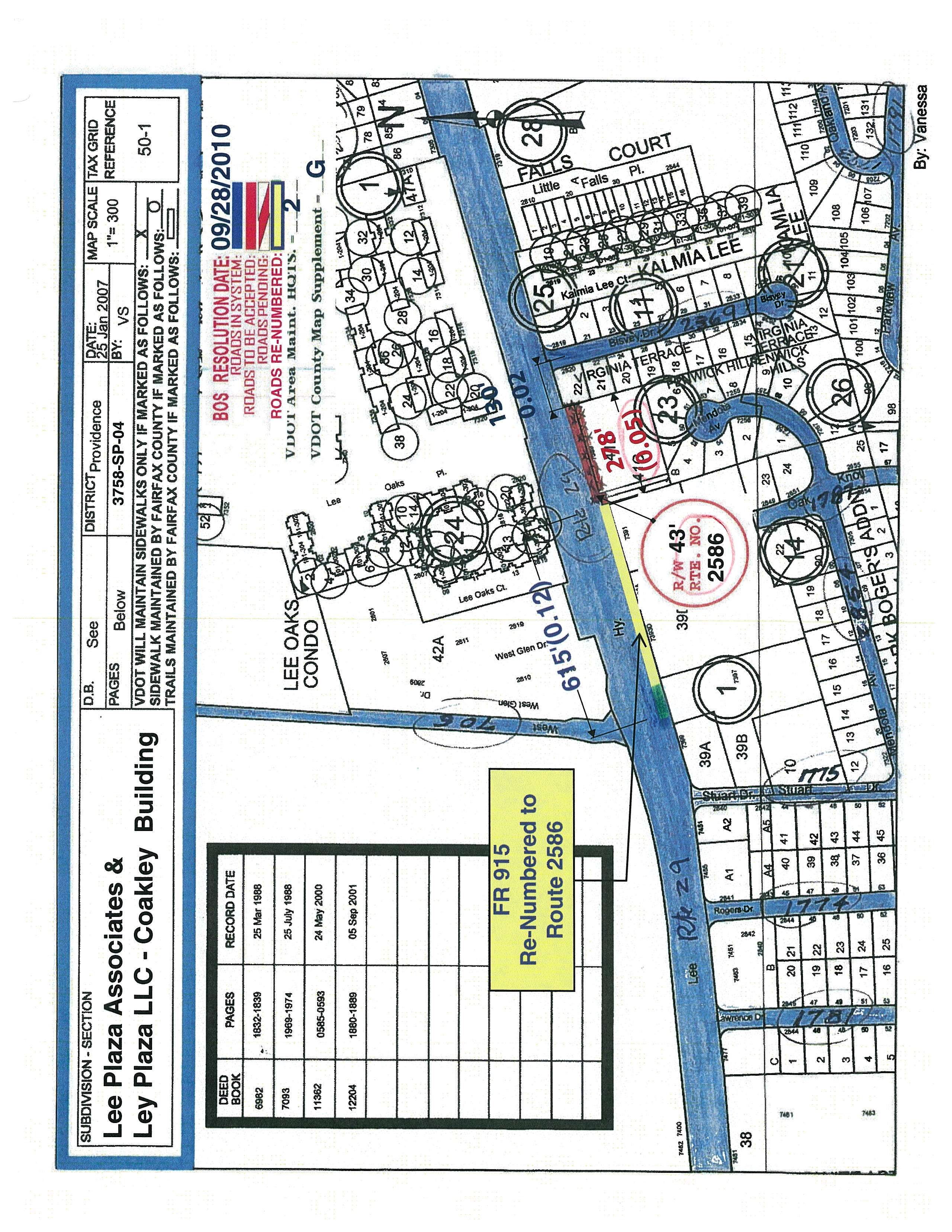 